T.C.                                             ANTALYA BİLİM ÜNİVERSİTESİ         Lisansüstü Eğitim Enstitüsü Müdürlüğü’ne		Klinik Psikoloji Yüksek Lisans programı mülakatına giren öğrencilerin Adı-Soyadı ve Mülakat sonuçları yer almaktadır.Gereğini bilgilerinize arz/rica ederim.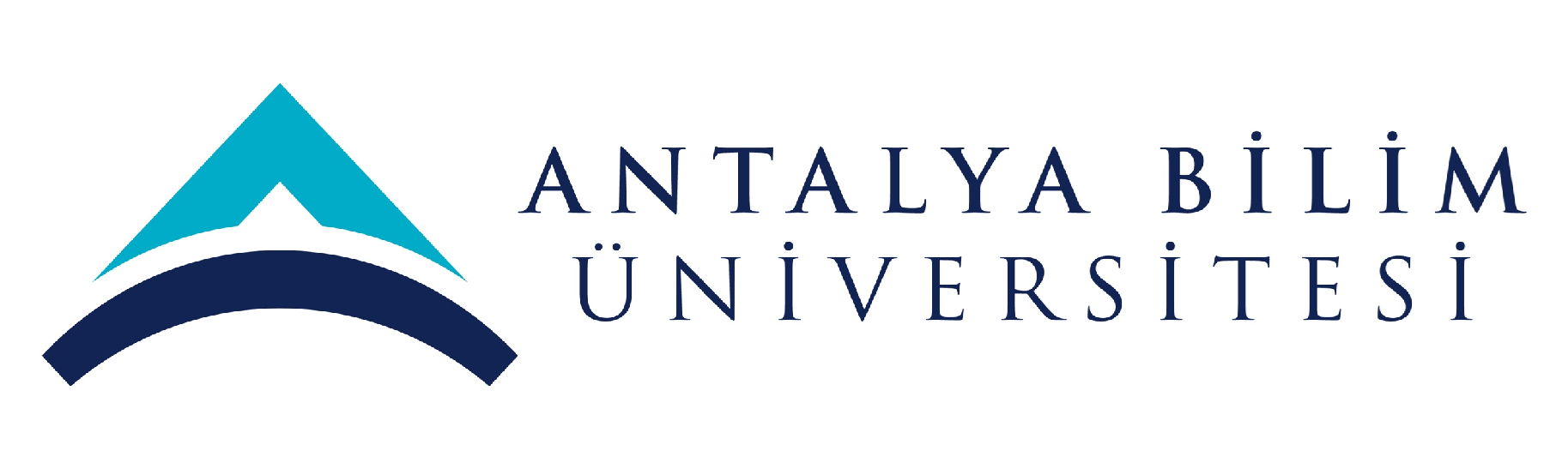 Lisansüstü Eğitim EnstitüsüInstitute of Postgraduate Education MÜLAKAT SONUCU BİLDİRİM FORMUInterview Result Notification FormTCAdı-SoyadıBaşarılı/Başarısız122*******94Sa** Bü**Başarılı228*******04Hi** Ya**Başarılı331*******18Ya** Bu**Başarılı432*******84Be** İn**Başarılı530*******62Gü** Er**Başarılı645*******66Gi** Bu**Başarılı722*******30BÜ** TU**Başarılı860*******48EB** Pİ** ŞE**Başarılı926*******32Ay** Bi**Başarılı1029*******94Be** Ak**Başarılı1113*******98Am** Öz**Başarılı1216*******12İL** GÜ**Başarılı1337*******18Ay** Şe** Ko**Başarılı1410*******96Ru** Ek**Başarılı1541*******18Fa* İr** ŞE**Başarılı1623*******82İr** İn**Başarılı / Yedek1711*******96Fa** Gü** Se**Başarılı / Yedek1829*******20Ya** Gö** Öz**Başarılı / Yedek1916*******78Ze** Ye**Başarılı / Yedek2048*******90Me** Şe**Başarılı / Yedek2119*******50CE** ÇA**Başarılı / Yedek2258*******50Ce** Ay**Başarılı / Yedek2338*******04Ez** Gö**Başarılı / Yedek2454*******14Ve** Ali** Ka**Başarılı / Yedek2510*******16Gİ** GÖ**Başarılı / Yedek